Российская ФедерацияИркутская областьНижнеилимский районАдминистрация Новоигирминского городского поселения ПОСТАНОВЛЕНИЕот «16» декабря 2022 г. № 549Новоигирминское городское поселение«Об утверждении схемы размещения нестационарных торговыхобъектов на территории Новоигирминского муниципальногообразования на 2023 год»В целях создания условий для улучшения организации и качества торгового обслуживания населения и обеспечения доступности товаров для населения, достижения установленных нормативов минимальной обеспеченности населения площадью торговых объектов, формирования торговой инфраструктуры с учетом видов и типов торговых объектов, форм и способов торговли, упорядочения размещения нестационарных торговых объектов, в соответствии с ч. 3 ст. 10 Федерального закона от 28.12.2009 г. № 381-03 «Об основах государственного регулирования торговой деятельности в Российской Федерации», ст. 15 Федерального закона от 06.10.2003 г. № 131-ФЗ «Об общих принципах организации местного самоуправления в Российской Федерации», руководствуясь Уставом Новоигирминского муниципального образования, администрация Новоигирминского городского поселения, ПОСТАНОВЛЯЕТ:Утвердить схему размещения нестационарных торговых объектов на территории Новоигирминского муниципального образования на 2023 год (Приложение № 1);  Настоящее постановление подлежит размещению на официальном сайте администрации Новоигирминского городского поселения new-igirma.irkmo.ru;Контроль за исполнением настоящего постановления оставляю за собой.Глава Новоигирминскогогородского поселения                                                                  Н.И. СотниковИсп. Н.В. Швайкина, тел. 8 (39566) 62521Рассылка: в дело - 1, исп. – 1, администрация Нижнеилимского муниципального района – 1.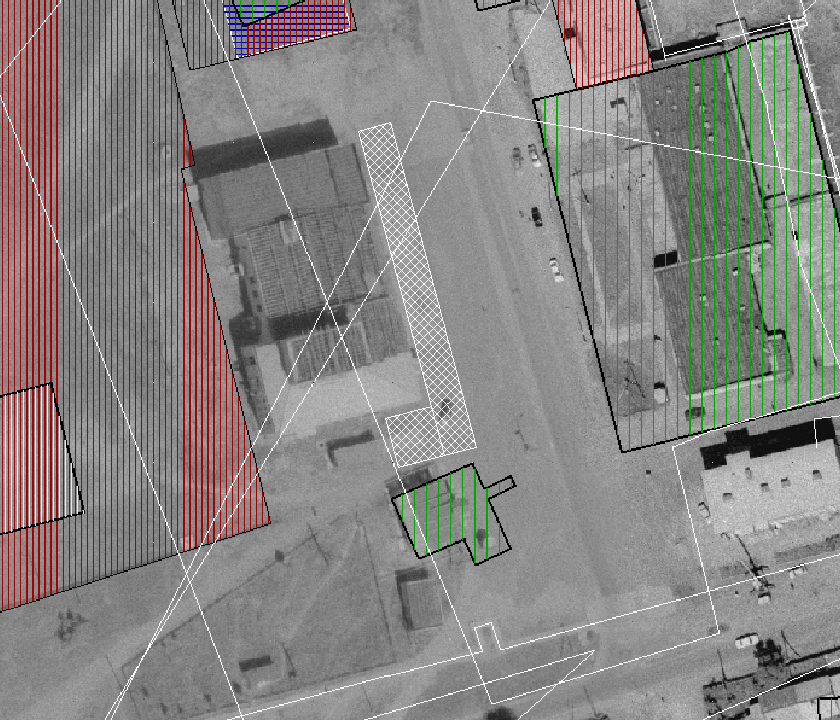 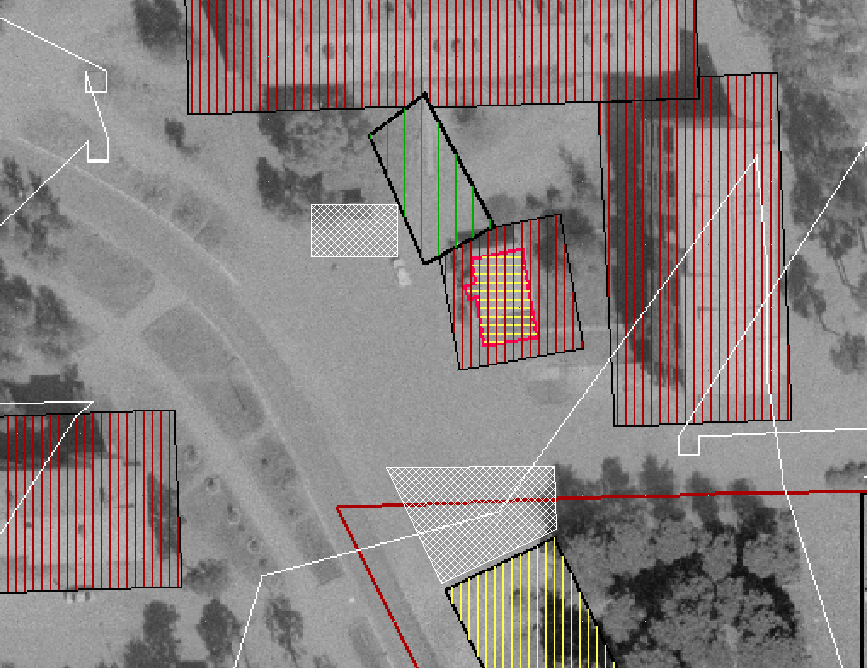 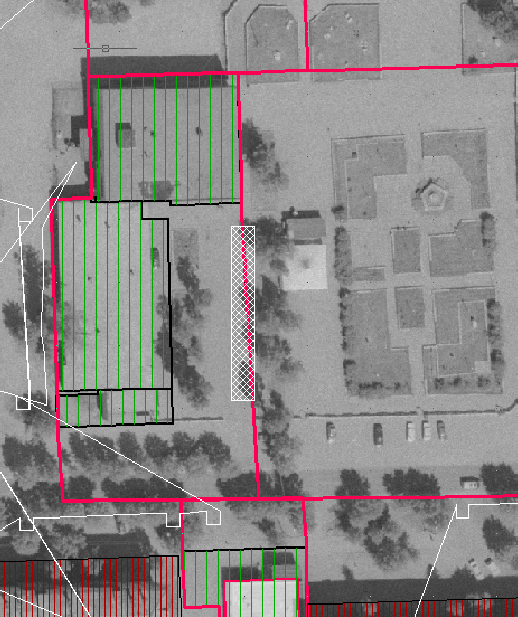 